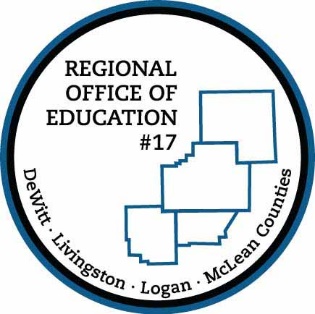 District Name: Contact Person:Contact Email & PhoneActivityActivity TitleActivity Date12345678910111213141516171819202122232425